МКОУ «Новокаякентская СОШ»с. НовокаякентКаякентский район Республика Дагестан        Дидактический материл по теме «Выделение»                                    (для учащихся 8 классов)Автор: учитель биологии		МКОУ «Новокаякентская СОШ»Умалатова Равганият Бийбулатовна                                            с.Новокаякент                                             2017 г.Пояснительная запискаДанный дидактический материал по теме «Выделение» рекомендуется для учащихся 8 класса. Материал включает карточки, на которые учащиеся дают письменный ответ. Карточки рекомендуются для проверки знаний, учащихся о выделительной системе человека.Задачи: проверка знаний учащихся о выделительной системе человека.Оборудование: карточки с заданиями.Деятельность учащихся: написание учащимися ответов на карточки.Деятельность учителя: обеспечение учащихся листками и карточками.  Проверка и анализ ответов на карточки. Дидактический материл по теме «Выделение»Карточка №1.1.Вставьте в текст пропущенные термины из предложенного перечня, используя для этого цифровые обозначения. Запищите в текст цифры, выбранных ответов, а затем получившуюся последовательность цифр (по тексту) запищите в таблицу. Мочевыделительная система состоит из почек, … (А), мочевого пузыря и мочеиспускательного канала.  … (Б) – структурная и функциональная единица почки. Образование мочи происходит в … (В) этапа. Жидкость, профильтрованная в полость капсул нефронов, называется … (Г) мочой.В сутки у человека образуется до 1,5 – 2 л. … (Д) мочи.Перечень терминов:1) вторичная2) первичная3) мочеточников4) нефрон5) два Ответ:2.Чем первичная моча отличается от вторичной мочи?Карточка №2.1.Какие структуры почки изображены на рисунке под цифрами 1 и 2? Какую функция выполняют?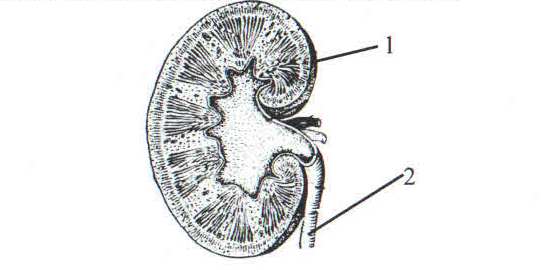 2.Что такое нефрон? Как он устроен? Как работает?    Карточка №3.1.Какие органы мочевыделительной системы показаны на рисунке под цифрами 1-5? Ответ занесите в таблицу ответов.	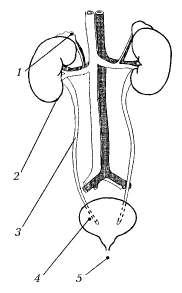 Ответ:2. Какую функцию выполняют почки?Источники информации:1. Биология.8 класс. Человек: Учеб. Для общеобразовательных учреждений /  Н. И. Сонин, М.Р. Сапин. – 6 –е изд., стереотип. -М.: Дрофа, 2004.- 216 с2.https://ds02.infourok.ru/uploads/ex/05dd/00081c2c-b29c74e4/hello_html_64bed65f.png выделительная система3.http://lib.podelise. ru/tw_files2/urls_1/3/d-2023/2023_html_502b9728.jpg  почкиАБВГД12345